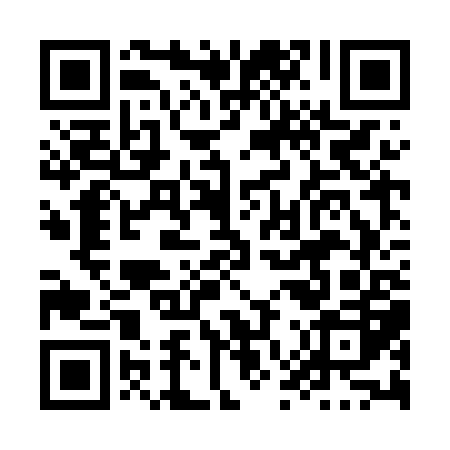 Ramadan times for Harmony Park, Nova Scotia, CanadaMon 11 Mar 2024 - Wed 10 Apr 2024High Latitude Method: Angle Based RulePrayer Calculation Method: Islamic Society of North AmericaAsar Calculation Method: HanafiPrayer times provided by https://www.salahtimes.comDateDayFajrSuhurSunriseDhuhrAsrIftarMaghribIsha11Mon6:146:147:341:255:287:167:168:3712Tue6:126:127:321:245:297:187:188:3813Wed6:106:107:301:245:307:197:198:3914Thu6:086:087:281:245:317:207:208:4115Fri6:066:067:261:245:327:227:228:4216Sat6:046:047:241:235:337:237:238:4317Sun6:026:027:231:235:347:247:248:4518Mon6:006:007:211:235:357:257:258:4619Tue5:585:587:191:225:367:277:278:4720Wed5:565:567:171:225:377:287:288:4921Thu5:545:547:151:225:387:297:298:5022Fri5:525:527:131:225:397:317:318:5223Sat5:505:507:111:215:407:327:328:5324Sun5:485:487:101:215:417:337:338:5425Mon5:465:467:081:215:427:347:348:5626Tue5:445:447:061:205:437:367:368:5727Wed5:425:427:041:205:447:377:378:5928Thu5:405:407:021:205:447:387:389:0029Fri5:385:387:001:195:457:397:399:0230Sat5:365:366:581:195:467:417:419:0331Sun5:345:346:571:195:477:427:429:051Mon5:325:326:551:195:487:437:439:062Tue5:305:306:531:185:497:447:449:083Wed5:285:286:511:185:507:467:469:094Thu5:265:266:491:185:517:477:479:115Fri5:245:246:471:175:517:487:489:126Sat5:225:226:461:175:527:497:499:147Sun5:205:206:441:175:537:517:519:158Mon5:175:176:421:175:547:527:529:179Tue5:155:156:401:165:557:537:539:1810Wed5:135:136:381:165:567:547:549:20